Teeltspecialist Orchideeën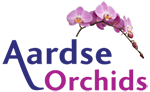 Zoek je een uitdagende baan bij een toonaangevende kweker van Phalaenopsis Orchideeën? Wil je ook alles weten van de teelt van orchideeën, en een onderdeel uitmaken van ons grote netwerk van klanten en leveranciers? Bij ons kan je het verschil maken!  Kijk voor meer info: www.aardseorchids.nl Aardse Orchids, gevestigd in Zuidbroek en Sappemeer, is sinds 2002 gespecialiseerd in het kweken en verhandelen van Phaleanopsis. Op een oppervlakte van 125.000 m2 worden de orchideeën onder optimale omstandigheden geproduceerd en vervolgens geleverd aan vnl. buitenlandse afnemers, tegen de best mogelijke prijs- en kwaliteitsverhouding. Op 4 locaties wordt dagelijks door plm. 150 medewerkers een belangrijke bijdrage geleverd aan het succes van de onderneming. Als teeltspecialist bij Aardse Orchids zorg je er samen met je teeltteam voor dat onze Phalaenopsis onder de best mogelijke omstandigheden kan groeien. Het teeltteam bestaat uit een klein aantal gemotiveerde collega’s. In deze functie hou je je bezig met verschillende uitvoerende werkzaamheden gericht op de dagelijkse verzorging van onze planten. Je kunt goed zelfstandig werken maar bent ook een teamspeler. Daarnaast heb je een goed verantwoordelijkheidsgevoel en een proactieve instelling. Naast de taken in de tuin, voer je diverse registraties uit, gericht op productiegegevens en teelt technische gegevens.  Teeltspecialist OrchideeënFunctieomschrijvingZorgen voor gezond gewas.Alle voorkomende gewasbehandelingen, zowel watergift als spuitwerkzaamheden. Beoordelen van het groeiproces en signaleren van verstoringen.Bedienen van de klimaatcomputer. Scouten en uitzetten biologie. Meedenken in het continue verbeteren van het teeltniveau om het product naar hoger plan te brengen. Alle voorkomende gewasbeschermingswerkzaamheden die nodig zijn.Meedenken en overleggen over zaken die teelt ten goede komen.De werkzaamheden gebeuren onder leiding van de bedrijfsleider. 
Functie-eisenMBO/HBO werk- en denkniveau en redelijke beheersing van de Engelse taal.Teelt technische kennis/ervaring, accuraat en gestructureerde werkwijze heeft.Kennis van planten en in bezit van spuitlicentie of bereid zijn deze te behalen.Ervaring met de werkzaamheden, of bereid die ervaring snel op te doen. Bij voorkeur (enige) ervaring met nieuwe teeltmethodes. Zelfstandig én in teamverband kunnen werken.Fulltime beschikbaar (38 u). Bereidheid buiten normale werkuren teeltverzorging te doen, met waar nodig, hulp van anderen.Bereid tot het volgen van opleidingen en cursussen ter verdieping in het teeltspecialisme.In het bezit van rijbewijs B.ArbeidsvoorwaardenEen marktconform salaris;Goede secundaire arbeidsvoorwaarden;Prettige werksfeer in een jonge, gezonde en dynamische omgeving, waar volop mogelijkheden zijn voor persoonlijke ontwikkeling.StandplaatsZuidbroek / Sappemeer
Solliciteer op de vacatureEventuele vragen over deze vacature kun je stellen aan Liesbeth Aardse op 06-51170091. Je cv en motivatie kun je opsturen naar pz@aardseorchids.nl  